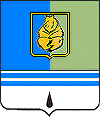 ПОСТАНОВЛЕНИЕАДМИНИСТРАЦИИ ГОРОДА КОГАЛЫМАХанты-Мансийского автономного округа – ЮгрыОт «_09_»_  апреля  _ 2013 г.				                    № 1031Об утверждении Порядка предоставлениясубсидий на долевое финансирование муниципальной адресной программы по проведению капитального ремонта многоквартирных домовВ соответствии со статьей 78 Бюджетного кодекса Российской Федерации, Федеральным законом №131-ФЗ от 06.10.2003 «Об общих принципах организации местного самоуправления в Российской Федерации», Федеральным законом от 21.07.2007 №185-ФЗ «О Фонде содействия реформированию жилищно-коммунального хозяйства», рассмотрев протест прокурора города Когалыма на постановление Администрации города Когалыма от  26.06.2009 №1304:1. Утвердить Порядок предоставления субсидий на долевое финансирование муниципальной адресной программы по проведению капитального ремонта многоквартирных домов в соответствии с Федеральным законом от 21.07.2007 № 185-ФЗ «О Фонде содействия реформированию жилищно-коммунального хозяйства» согласно приложению.2. Постановление Администрации города Когалыма от  26.06.2009 №1304 «Об утверждении Порядка предоставления субсидий на долевое финансирование муниципальной адресной программы по проведению капитального ремонта многоквартирных домов» в соответствии с Федеральным законом от 21.07.2007 № 185-ФЗ «О Фонде содействия реформированию жилищно-коммунального хозяйства» признать утратившим силу. 3. Отделу развития жилищно-коммунального хозяйства Администрации города Когалыма (Л.Г.Низамова) направить в юридическое управление Администрации города Когалыма текст постановления и приложение к нему, его реквизиты, сведения об источнике официального опубликования в порядке и сроки, предусмотренные распоряжением Администрации города Когалыма от 04.10.2011 №198-р «О мерах по формированию регистра муниципальных нормативных правовых актов Ханты-Мансийского автономного округа – Югры» для дальнейшего направления в Управление государственной регистрации нормативных правовых актов Аппарата Губернатора Ханты-Мансийского автономного округа – Югры.4. Опубликовать настоящее постановление в печатном издании и разместить на официальном сайте Администрации города Когалыма в сети Интернет (www.admkogalym.ru).5. Контроль за выполнением настоящего постановления возложить на заместителя Главы города Когалыма Т.В.Новосёлову.Исполняющий обязанности ГлавыАдминистрации города Когалыма				А.Е.ЗубовичСогласовано:зам. Главы города			С.В.Подивиловзам. Главы города			Т.И.Черныхзам. Главы города			Т.В.Новосёловапредседатель КФ			М.Г.Рыбачокначальник ЮУ				И.А.Леонтьеваначальник ОО ЮУ			С.В.ПановаПодготовлено: начальник ОРЖКХ			Л.Г.НизамоваРазослать: КФ, МКУ УЖКХ, ОРЖКХ, УпоИР, газета, прокуратура, Сабуров.Приложениек постановлению Администрациигорода Когалымаот 09.04.2013 №1031ПОРЯДОКпредоставления субсидий на долевое финансирование муниципальной адресной программы по проведению капитального ремонта многоквартирных домов1. Общие положения1.1. Настоящий Порядок предоставления субсидий на долевое финансирование муниципальной адресной программы по проведению капитального ремонта многоквартирных домов (далее - Порядок) разработан во исполнение Федерального закона от 21.07.2007 №185-ФЗ «О Фонде содействия реформированию жилищно-коммунального хозяйства» и устанавливает порядок предоставления и возврата субсидий товариществам собственников жилья, управляющим организациям на долевое финансирование муниципальной адресной программы по проведению капитального ремонта многоквартирных домов (далее - субсидии) из средств бюджета города Когалыма, в том числе поступивших в бюджет города Когалыма за счет межбюджетных трансфертов из бюджетов других уровней на проведение капитального ремонта многоквартирных домов (далее - бюджет города).1.2. Средства бюджета города предоставляются на выполнение работ по капитальному ремонту многоквартирных домов города Когалыма (далее - проведение капитального ремонта) на условиях безвозмездности и носят целевой характер.1.3. Настоящий Порядок не распространяется на случаи проведения капитального ремонта общего имущества в многоквартирных домах, признанных аварийными и (или) подлежащими сносу.2. Условия и порядок предоставления субсидий2.1. Средства бюджета города предоставляются в форме субсидий товариществам собственников жилья, управляющим организациям (далее - Получатели субсидий), включенным в муниципальную адресную программу по проведению капитального ремонта многоквартирных домов города Когалыма, утвержденную постановлением Администрации города Когалыма (далее - Программа), и отвечающим следующим условиям:- зарегистрированы в установленном законом порядке;- осуществляют деятельность на территории города Когалыма;- не находятся в стадии процедуры ликвидации (реорганизации), не имеют решений арбитражных судов о признании несостоятельности (банкротстве) и об открытии конкурсного производства.2.2. Средства, направляемые на проведение капитального ремонта многоквартирных домов, могут использоваться только на:- ремонт внутридомовых инженерных систем электро-, тепло-, газо-, водоснабжения, водоотведения;- ремонт или замену лифтового оборудования, признанного непригодным для эксплуатации, при необходимости ремонт лифтовых шахт;- ремонт крыш;- ремонт подвальных помещений, относящихся к общему имуществу в многоквартирных домах;- утепление и ремонт фасадов;- установку коллективных (общедомовых) приборов учета потребления ресурсов и узлов управления (тепловой энергии, горячей и холодной воды, электрической энергии, газа);- ремонт фундаментов многоквартирных домов;- разработку проектной документации для капитального ремонта;- проведение энергетического обследования многоквартирного дома;- проведение государственной экспертизы проектной документации для капитального ремонта в соответствии с законодательством Российской Федерации о градостроительной деятельности.2.3. Главным распорядителем средств бюджета города Когалыма, предусмотренных в бюджете города на реализацию мероприятий Программы, является Администрация города Когалыма. 2.4. В соответствии с Уставом муниципального казённого учреждения «Управление Жилищно-коммунального хозяйства города Когалыма» (далее-МКУ «УЖКХ г.Когалыма»), положениями настоящего Порядка планирование, учет и предоставление субсидий осуществляет МКУ «УЖКХ г. Когалыма».2.5. В течение 14 дней со дня поступления в бюджет города финансовых средств из бюджетов других уровней на проведение капитального ремонта, МКУ «УЖКХ г. Когалыма» принимает решение о распределении полученных средств и средств, предусмотренных в бюджете города, на проведение капитального ремонта между многоквартирными домами, которые включены в Программу и управление которыми осуществляется товариществами собственников жилья, управляющими организациями, выбранными собственниками помещений в многоквартирных домах.2.6. В течение 7 дней со дня принятия решения, указанного в пункте 2.5 настоящего Порядка, МКУ «УЖКХ г.Когалыма» уведомляет Получателей субсидий о принятии решения с указанием объема средств, предусмотренных на проведение капитального ремонта конкретного многоквартирного дома.К уведомлению Получателя субсидий прилагается проект соглашения о долевом финансировании капитального ремонта многоквартирного (ых) дома (ов) (далее - соглашение). Размер субсидий, срок предоставления субсидий, порядок оформления и условия перечисления, возврата субсидий определяются соглашением, заключаемым между МКУ «УЖКХ г.Когалыма» и Получателем субсидий.2.7. В течение тридцати дней со дня получения уведомления, указанного в пункте 2.6 настоящего Порядка, Получатель субсидии  открывает отдельный банковский счет и направляет в МКУ «УЖКХ г. Когалыма»:1) уведомление об открытии счета с указанием его реквизитов;2) решение общего собрания членов товарищества собственников жилья, жилищного, жилищно-строительного кооператива или иного специализированного потребительского кооператива либо собственников помещений в многоквартирном доме, управление которым осуществляется выбранной собственниками помещений в многоквартирном доме управляющей организацией, о долевом финансировании капитального ремонта многоквартирного дома за счет средств товарищества собственников жилья, жилищного, жилищно-строительного кооператива или иного специализированного потребительского кооператива либо собственников помещений в многоквартирном доме в размере не менее чем пятнадцать процентов общего объема средств, предоставляемых на проведение капитального ремонта многоквартирного дома в соответствии с настоящим Федеральным законом;3) утвержденную общим собранием членов товарищества собственников жилья, жилищного, жилищно-строительного кооператива или иного специализированного потребительского кооператива либо собственников помещений в многоквартирном доме смету расходов на капитальный ремонт такого многоквартирного дома с учетом требований, установленных частью 5 статьи 15 Федерального закона от 21.07.2007 № 185-ФЗ «О Фонде содействия реформированию жилищно-коммунального хозяйства» настоящего Федерального закона.2.8. МКУ «УЖКХ г.Когалыма» в течение 5 дней со дня поступления документов, указанных в пункте 2.7 настоящего Порядка оформляет бюджетные обязательства в соответствии с Порядком учета бюджетных обязательств получателей средств бюджета города, утвержденным приказом Комитета финансов Администрации города Когалыма и перечисляет денежные средства Получателю субсидии;2.9. Оплата работ, указанных в пункте 2.2 настоящего Порядка, осуществляется на основании актов приемки выполненных  работ по капитальному ремонту многоквартирного дома, согласованных с МКУ «УЖКХ г. Когалыма» и подписанных лицами, которые уполномочены действовать от имени товарищества собственников жилья, жилищного, жилищно-строительного кооператива или иного специализированного потребительского кооператива либо выбранной собственниками помещений в многоквартирном доме управляющей организации, за исключением случая, когда субсидии используются на выплату аванса на проведение работ по капитальному ремонту многоквартирного дома.3. Порядок возврата субсидии3.1. Возврат субсидии производится в случаях:- неполного освоения аккумулированных на банковском счете средств (при условии завершения ремонтных работ и расчетов с подрядными организациями в полном объеме);- нецелевого использования Получателем субсидии предоставленных средств, в том числе выявленного по результатам контроля МКУ «УЖКХ г.Когалыма»;- неиспользования Получателем субсидии выделенных средств в сроки, установленные соглашением;- неисполнения или ненадлежащего исполнения Получателем субсидии обязательств, предусмотренных соглашением;- реорганизации или банкротства Получателя субсидии;- в иных случаях, предусмотренных действующим законодательством.3.2 Выявленные нарушения оформляются актом и направляются Получателю субсидии.3.3. В месячный срок со дня получения акта Получатель субсидии обязан вернуть в бюджет города полученные средства в сумме, определенной актом.3.4. При отказе от добровольного возврата указанные средства взыскиваются в судебном порядке в соответствии с действующим законодательством Российской Федерации.4. Контроль и ответственность4.1. Технический надзор за проведением капитального ремонта осуществляет муниципальное казённое учреждение «Управление капитального строительства города Когалыма» или специализированная организация в соответствии с договором, заключенным с Получателем субсидии.4.2. МКУ «УЖКХ г. Когалыма» ежеквартально, в течение месяца, следующего за отчетным кварталом, составляет акты сверки взаимных расчетов с Получателями субсидий.4.3. В целях осуществления контроля за целевым использованием предоставленных средств МКУ «УЖКХ г. Когалыма» вправе запрашивать у Получателей субсидий документы, необходимые для подтверждения целевого использования предоставленных средств.4.4. Получатели субсидий представляют в МКУ «УЖКХ г.Когалыма» информацию о проведении капитального ремонта по форме и в сроки, устанавливаемые соглашением.4.5. Получатели субсидий ведут учет полученных ими из бюджета города субсидий, а также учет их использования в соответствии с законодательством Российской Федерации и нормативными документами по ведению бухгалтерского учета.4.6. Получатели субсидий в соответствии с действующим законодательством несут ответственность за нецелевое и неэффективное использование бюджетных средств, а также за несвоевременное предоставление отчетности об использовании средств бюджета города.4.7. МКУ «УЖКХ г. Когалыма» предоставляет отчетность об использовании средств бюджета города в Администрацию города Когалыма по форме и в сроки, установленные бюджетным законодательством.___________________